Муниципальное бюджетное дошкольное образовательное учреждение города Иркутска детский сад № 97Проект«Портфолио дошкольника как инновационная технология сотрудничества детского сада с социальными партнерами в условиях реализации ФГОС»	 Руководитель: заместитель заведующего	Тужикова С.В.	Воспитатели: 	Коваленко Н.М.	Плотникова Т.В.Иркутск 2019 АктуальностьВ соответствии с п. 1.4 Федерального государственного образовательного стандарта дошкольного образования одним из принципов дошкольного образования является «построение образовательной деятельности на основе индивидуальных особенностей каждого ребенка, при котором сам ребенок становится активным в выборе содержания своего образования, становится субъектом образования» требует изменений в стандартной системе дошкольного образования.Инновационная технология портфолио способствует решению следующих задач стандарта: - создания благоприятных условий развития детей в соответствии с возрастными и индивидуальными особенностями и склонностями развития способностей и творческого потенциала каждого ребёнка как субъекта отношений с самим собой, другими детьми, взрослыми и миром; - объединения обучения и воспитания в целостный образовательный процесс на основе духовно-нравственных и социокультурных ценностей и принятых в обществе правил и норм поведения в интересах человека, семьи, общества; - формирования общей культуры личности детей, развития их социальных, нравственных, эстетических, интеллектуальных, физических качеств, инициативности, самостоятельности и ответственности ребёнка, формирования предпосылок учебной деятельности. В ДОУ большое внимание уделяется развитию ребёнка как личности, с его индивидуальными способностями, индивидуальным темпом и особенностями развития. Инновационная технология «Портфолио» способствует раскрытию личности каждого ребёнка. Работа по инновационной технологии соответствует следующим принципам ФГОС ДО: - полноценного проживания ребёнком всех этапов детства (младенческого, раннего и дошкольного возраста), обогащения (амплификации) детского развития; - индивидуализации дошкольного образования; - содействия и сотрудничества детей и взрослых, признания ребенка полноценным участником (субъектом) образовательных отношений; - поддержки инициативы детей в различных видах деятельности; - партнёрства Организации с семьёй; - приобщения детей к социокультурным нормам, традициям семьи, общества и государства; - формирования познавательных интересов и познавательных действий ребенка в различных видах деятельности. Портфолио дошкольника – это копилка личных достижений дошкольника в разнообразных видах деятельности, собираемой за время пребывания ребёнка в детском саду. Ведение портфолио позволяет целенаправленно собирать, систематизировать информацию о ребёнке, фиксировать индивидуальные неповторимые субъектные проявления детей.Помогает  обеспечить преемственность и непрерывность в организации образовательной, воспитательной, учебно-методической работы между дошкольным и начальным звеном образования. Технология «Портфолио» является одной из образовательных технологий, обеспечивающих личностно-ориентированный подход в образовании.Личностно-ориентированная модель образования ставит в центр внимания ребенка с его индивидуальными и возрастными особенностями развития. Идея самоценности дошкольного детства и создания условий для полноценного проживания этого периода каждым ребенком побудила  к поиску содержания, средств и педагогических технологий, позволяющих  реализовать свой возрастной потенциал и индивидуальность. Преимуществом технологии «Портфолио» в школе и ДОО является то, что она направлена на сотрудничество: воспитателя и дошкольника, педагогов и родителей, коллег, представляя собой одновременно форму, процесс организации и технологию работы.Участники проекта: воспитатели, воспитанники  старших и подготовительных групп ДОУ, родители.Вид проекта: творческийПериод: долгосрочный   (с 2019 г. – 2021 г.)Цель проекта – создание портфолио дошкольника и внедрение инновационной технологии в образовательный процесс ДО, расширять и укреплять взаимосвязи с социокультурной средой, институтами воспитания, культуры, семьей, культурно-досуговыми учреждениями, общественными организациями.Задачи проекта:изучить теоретические основы ведения портфолио ребенка;организовать работу с родителями по формированию представлений о сущности технологии «Портфолио», целесообразности ведения портфолио своего ребёнка с дошкольного возраста;укреплять взаимодействие с семьей воспитанника, повышать заинтересованность родителей в результатах развития ребенка и совместной деятельности с дошкольным учреждением;развивать положительное отношение ребёнка к себе, другим людям, окружающему миру, способность представлять сверстникам и близким собственные достижения;формировать у детей интерес к достижениям и успехам сверстников, приобщать детей к ценностям сотрудничества с другими людьми;обеспечить психологическое благополучие и здоровье детей в период адаптации к школе.Этапы работы над проектом: 1 этап: подготовительный - выбор содержания портфолио, знакомство участников проекта со структурой и особенностями заполнения портфолио;- сбор согласий на  использование фото, видеоизображений воспитанника. 2 этап: основной - заполнение портфолио родителями, детьми, воспитателями, специалистами;- работа с детьми по инновационной технологии портфолио;- проведение конкурса «Лучшее портфолио дошкольника».3 этап: итоговый - анализ полученных результатов;- самопрезентация «Портфолио дошкольника».Ожидаемы результаты:улучшение условий для взаимодействия родителей и детей, которые способствуют укреплению детско-родительских взаимоотношений;повышение эффективности механизмов сотрудничества ДОУ и родителей, направленные на саморазвитие семьи, способствующие повышению родительской культуры, заинтересованности родителей в результатах развития ребенка и совместной деятельности с ДОУ, укреплению взаимодействия с семьей воспитанника; способствование успешной адаптации к школе.Продукт:  Самопрезентация - «Портфолио дошкольника»Перспектива – ведение портфолио в школе.Алгоритм работы над портфолио:1. Постановка цели: автору должно быть понятно, для чего необходимо создавать портфолио. 2. Определение вида портфолио.3. Определение временного отрезка, во время которого будет собираться информация.4. Определение структуры портфолио: количество, название рубрик. 5. Презентация портфолио.Структура создания портфолио  дошкольника:Четкой структуры создания портфолио не существует.Она подбирается исходя из индивидуальных возможностей и интересов ребенка.  Портфолио должно быть ярким и красочным.Обязательное участие взрослых.Примерный вариант рубрик «Портфолио»:Титульный лист«Давайте познакомимся» (в разделе помещается фотография ребенка, указываются его фамилия и имя, название группы, день рождения, возраст, город).«Моя семья» (фото семьи, рисунок, аппликацию).«Мир вокруг нас» (путешествия, прогулки по городу, утренники в детском саду и т.д.).«Мои увлечения» (спорт, танцы, рисование и т.д.).«Мы играли, рисовали» (творчество ребенка: рисунки, лепка, аппликация, конструирование, игры на улице, дома).«Мои успехи» (дипломы, грамоты).«Моя мечта» (о чем мечтает ребенок).Отличительные особенности «Портфолио дошкольника» от «Портфолио ученика»1. Требуется постоянная помощь взрослых  ввиду возрастных особенностей.2. Портфолио дошкольника – это портфолио-собственность. ( Это папка,  которую он сам создавал вместе с родителями, воспитателями).3. Портфолио  оформляется доступно и понятно для детей дошкольного возраста ( в виде рисунков, символов, эмблем, картинок, фотографий).Сходства между «Портфолио дошкольника» и «Портфолио ученика»1. Технология «Портфолио» является одной из образовательных технологий, обеспечивающих личностно-ориентированный подход в образовании.2. Технологии «Портфолио» в школе и ДОУ направлена на сотрудничество: воспитателя и дошкольника, педагогов и родителей, коллег, представляя собой одновременно форму, процесс организации и технологию работы.3. Это форма непрерывной оценки, способ совершенствования образовательного процесса.4.  Портфолио – это папка с файлами, что позволяет легко вносить изменения, пополнять ее новыми материалами.5. При  взрослении ребенка помощь родителей сводится к минимуму.Виды портфолио:Портфолио дошкольника непременно должен быть красочным и ярким. Портфолио может иметь несколько видов:- Электронное портфолио. Это довольно новый вид систематизации информации. Именно он больше всего привлекает старших дошкольников. Портфолио в электронном варианте – это всегда красочное, яркое зрелище, с множеством интересных эффектов (создается при помощи  взрослого в виде презентации, веб-страницы или веб-сайта, содержит большое количество информации, а также фотографий, аудио и видеозаписей).Электронное портфолио можно создавать компьютерной программе Power Point. Тематические бесплатные сайты, которые можно использовать для создания электронного портфолио педагога и дошкольника: − конструктор сайтов http://www.wix.com (бесплатный, масса сервисов, возможность создавать защищенные веб-страницы и давать доступ к ним только определенным пользователям, мобильная версия) − сайт http://www.4portfolio.ru (бесплатный, расширенные сервисы, возможность загрузки текстовых, графических и звуковых файлов, видео и анимационных роликов, возможность сетевого взаимодействия, защищенность, ограниченное дисковое пространство и обязательность регистрации на ресурсе). − конструктор сайтов http://www.uCoz.ru (бесплатный, масса сервисов, расширенные возможности публикации); − всероссийский бесплатный конструктор портфолио http://www.uchportfolio.ru (удобный и доступный интерфейс, возможность создания собственного дизайна, возможность публикации статей и материалов в общем каталоге сайта); − конструктор сайтов http://www.jimdo.com (бесплатная версия содержит свой собственный шаблон дизайна и рекламу, которая всплывает или «висит» в окне, имеются возможности публикации файлов, изображений, мобильный клиент и интеграция с социальными сетями, нет защищенности информации от других пользователей); − электронное портфолио педагогов http://pedportfolio.ru бесплатная, открытая одностраничная форма заполнения портфолио; − сайт http://www.folio24.com (ограниченный функционал бесплатной версии: публикация фотогалерей и творческих работ в открытом доступе); − сайт http://www.portfoliopen.com/ru-ru (бесплатная ограниченная версия, расширенный дизайн, до 3ГБ места на диске для работ). Выбрать платформу, опираясь на Федеральный  закон «Об информации, информационных технологиях и о защите информации» от 27.07.2006 № 149-ФЗ (ред. от 21.07.2014.- Портфолио-раскраска (создается в виде папок со страницами, оформленными самим ребенком, содержит рубрики, в которых дошкольник самостоятельно раскрашивает, украшает, но записи выполняются взрослым). - Портфолио традиционное, в виде красочной папки (создаётся в виде папок, картотек и содержит информацию о ребенке, его достижения, рисунки, фотографии и другие материалы на бумажном носителе).Условия достижения цели при создании Портфолио:Одно из главных условий – это добровольность. Ведение портфолио  не делать обязательным, чтобы не носило  формальный характер. Отбор материала ребёнок делает самостоятельно. Сбор информации  не пускать на самотёк. Учитывать мнение ребенка в сборе информации и материалов.Знать цель сбора информации и цель создания самого портфолио:для сбора достижений, результаты работы по какому-то направлению (например, в  искусстве, спортивные достижения и т. д.);накопительной, информация собирается за определённый период, (возможность увидеть путь развития ребёнка за определенный отрезок времени);тематическое портфолио; составляется исходя из темы. Например, «Моё домашнее животное», «Моя семья» и т. д.3.  Четкое количество разделов и рубрик (тематика определяется индивидуально для каждого случая).4. Удобство хранения (систематизация и хранение материалов).5. Систематичность в сборе информации. Постоянное пополнение портфолио и проведение анализа  имеющихся материалов. Определить периодичность работы (2 раза в квартал ( 1 раз в детском саду – с педагогами, 1 раз дома – с родителями).План мероприятий для реализации проектаПлан мероприятий детского сада и школы МБОУ СОШ № 28Список литературы1. Федеральный государственный образовательный стандарт дошкольного образования (утв. приказом Министерства образования и науки Российской Федерации от 17.10.2013 г. N 1155) [Электронный ресурс]. URL: http://www.edu.ru/db-mon/mo/Data/d_13/m1155.pdf
2. Бывшева, М.В. Что такое портфолио и зачем оно будущему первокласснику? / М.Бывшева // Дошкольное воспитание. - 2014. - №2. - С.33-37.
3. Кирьянова Е. А. Портфолио (портфель учебных достижений): становление аутентичного способа оценивания // Научно-методический электронный журнал «Концепт». – 2016. – № S13. – С. 31–37. – URL: http://e-koncept.ru/2016/76155.htm.
4. Кочкина, Н.А., Чернышова, А.Н. Портфолио в ДОУ: сборник /авт.-сост. Н. А. Кочкина. - М.: 2012. - 72 с.
5. Пинская, М.А. Место Портфолио в современном образовании [Электронный ресурс]. URL: http://aneks.spb.ru/obrazovatelnye-tekhnologii/mesto-portfolio-v-sovremennom -obrazovanii.html
6. Юркова, С.Г. Портфолио воспитанника ДОУ / С.Г.Юркова // Справочник старшего воспитателя дошкольного учреждения. - 2015. - №12 [Электронный ресурс]. URL: http://www.resobr.ru/article/37252-portfolio-vospitannika-doПриложение 1Согласие на использование фото, видеоизображение воспитанникаЯ,________________________________________________________________(Ф.И.О. законного представителя)Разрешаю проведение фото- и видеосъемки мероприятий с участием моего ребенка, публикацию на безвозмездной основе фотографий, видеосъемок, дипломов, грамот и продуктов деятельности моего сына (дочери)_________________________________________________________(Ф.И.Ребенка)на официальном сайте МБДОУ г. Иркутска детского сада № 97 https://rused.ru/irk-mdou97 , в профессиональных изданиях, а также использование в качестве иллюстраций на мероприятиях (семинарах, конференциях, мастер-классах, педагогических советах, выставках, конкурсах).Согласие может быть отозвано путем предоставления в МБДОУ г. Иркутска детский сад № 97 заявления в письменной форме в соответствии с требованиями законодательства РФ.Дата:_____________________/         _______________________________________                  Подпись                                                                         (Ф.И.О. законного представителя)Приложение 3Памятка для педагогов ДОУ1. Работа с детьми над портфолио проводится с каждым ребенком отдельно в любое удобное время в течение дня.2. Дети самостоятельно отбирают материал, информацию (фотографии, модели, схемы, творческие работы). Взрослый лишь помогает ребенку, а не делает работу за него.3. При работе с каждой рубрикой ребенку задают вопрос: «Что ты хочешь рассказать о себе, своей семье, об интересном событии?»4. Рассказ, сказку, стихотворение ребенка записывать дословно, печатными буквами, так, чтобы по мере овладения грамотой ребенок смог сам прочитать свой рассказ (можно рисунок).5. По возможности каждый материал или группа материалов должны сопровождаться кратким рефлексивным комментарием ребенка.6. По желанию самого ребенка можно проводить беседы, в которых он рассказывает другим детям о себе, своей семье, друзьях, достижениях.7. При заполнении рубрик создавать необходимую атмосферу для того, чтобы ребенок смог вам раскрыться. Детям бывает сложно рассказать о себе другим. Особенно если они испытывают трудности в общении или в речи – в этом прекрасным помощником оказывается портфолио. Он помогает ребенку набраться смелости и раскрыть свой внутренний мир перед другими, что очень эффективно в плане адаптации детей. Приложение 4Консультация для родителей «Что такое портфолио дошкольника?»Портфолио дошкольника – это первый шаг в открытии малышом своего Я: собственных чувств, переживаний, побед, разочарований, открытий.Это «копилка» личных достижений малыша в разнообразных видах деятельности, его успехов, положительных эмоций, возможность еще раз пережить приятные моменты своей жизни.Портфолио — Это …Индивидуальная папка ребёнкаВ портфолио фиксируются основные показатели, характеризующие существенные стороны физического, социального, познавательного, речевого, эстетического развития ребёнка.Маршрут развития ребёнкаПортфолио собирает, систематизирует и фиксирует результаты развития ребёнка, демонстрирует весь спектр его способностей.Мотиватор личностного развитияСодержание портфолио направлено на формирование у ребёнка положительной самооценки и внутренней мотивации к познанию, достижениям.Копилка личных достиженийПортфолио отражает различные успехи ребёнка в разнообразных видах деятельности (учебной, творческой, социальной, коммуникативной) за весь период нахождения в детском саду или в школе.«Книга о самом себе»Портфолио включает в себя всевозможные интересы, склонности ребёнка, его знания и умения. Напоминает ему, каким он был раньше, помогает наглядно увидеть, насколько он вырос, в чем проявились его способности.«Досье успеха»В нём отражается всё интересное и достойное из того, что происходит в жизни ребёнка.Структура создания портфолио дошкольникаЧеткой структуры создания портфолио не существует.Она подбирается исходя из индивидуальных возможностей и интересов ребенка.Главное условие – портфолио должно быть ярким и красочным.Варианты портфолио бывают разные.Виды портфолио1. Электронный портфолио. Это довольно новый вид систематизации информации. Именно он больше всего привлекает старших дошкольников. Портфолио в электронном варианте – это всегда красочное, яркое зрелище, с множеством интересных эффектов.2. Портфолио-раскраска. Этот вид портфолио так же привлекателен для ребёнка. Ведь он сам может раскрашивать странички.3. Печатное портфолио одно из самых традиционных. Создаётся в виде папок, картотек.Отличительные особенности «Портфолио дошкольника» и «Портфолио ученика»Портфолио дошкольника во многом отличается от портфолио учащегося. Самое главное отличие в том, что, ввиду возрастных особенностей, при его составлении дошкольнику требуется постоянная помощь взрослых.1. Портфолио дошкольника – это всегда портфолио-собственность. Это его любимая книга, которую он сам создавал вместе с родителями, воспитателями. В ней он выразил свои интересы, желания, мечты.2. При этом портфолио дошкольника может нести оценочную функцию – «портфолио как инструмент комплексной диагностики», но в этом случае основная роль в определении его структуры и содержания принадлежит педагогу. По мнению специалистов-психологов, оценочно-диагностический портфолио является непременной частью индивидуальной программы развития ребенка.3. Для ребенка дошкольного возраста особое значение имеет оформление портфолио. Портфолио должен привлекать, заинтересовывать. Вместе с тем страницы должны быть оформлены так, чтобы ребенку, который не умеет читать, было понятно. Этому способствуют рисунки, символы, эмблемы.Портфолио дошкольника непременно должен быть красочным и ярким.Приложение 2Инструкция по безопасности  с ПК для детей.1.  Ребенок может работать за компьютером не более 15 минут в день. 2.  Лучше заниматься  на  компьютере в первой половине дня. 3.  В течение недели ребенок может работать с компьютером не более трех раз. 4.  Комната, в которой он работает за компьютером, должна быть хорошо освещена. 5.  Мебель (стол и стул) по размерам должна соответствовать росту ребенка. 6. Расстояние от глаз ребенка до монитора не должно превышать 60 см. 7. В процессе работы ребенка на компьютере необходимо следить за его правильной осанкой. 8. После игры с компьютером нужно обязательно сделать зарядку для глаз. 9. Работу с компьютером нужно сменить физическими упражнениями и играми. Нормы времени работы за компьютером для детей разных возрастовВажно не позволять ребёнку превышать нормы по работе за компьютером, иначе это может пагубно отразится на его физическом и психическом состоянии. Нормы для детей разных возрастов разняться:младше 5 лет — не более 10 минут;5- 7 лет — 15–20 минут;7–11 лет — 20–30 минут;12–14 лет — 30–45 минут;15–16 лет — 1–2 часа.Каждые 15 минут работы за компьютером необходимо давать отдых глазам и телу. Разомнитесь буквально несколько минут, и тело будет готово к дальнейшей работе без ущерба для здоровья. Это рекомендуется делать не только детям, но и взрослым.Нормы, приведённые выше, рассчитаны на здоровых детей. Во время болезни компьютер ребёнку строго противопоказан.Приложение 5Беседа  с детьми  на тему:  «Мое портфолио»Цель: осознание ребенком себя и своего места в семье и социуме.Задачи:-познакомить детей со способом самопрезентации в форме портфолио;формировать образ «Я», положительной самооценки;-расширять представления о своих возможностях, характерных особенностях, желаниях;-развивать умения делать осознанный выбор; перерабатывать и структурировать информацию, дифференцировать своё «Я» от «Другого»;-воспитывать уверенность в себе.Материал: бумага, фломастеры, модели – символы, мультимедиа.Ход занятия:Знакомство с понятием «самопрезентация - портфолио»- Скоро вы пойдёте в первый класс. Что бы вы рассказали о себе своим новым друзьям, учителю?- Как можно рассказать о себе?- А можно рассказать с помощью дневника. Что такое дневник, как вы думаете? (день, события)- В толковом словаре говорится, что дневник – это заметки о каждодневных делах, текущих событиях, ведущиеся из дня в день.- Дневник, в котором содержится копилка личных достижений в разных видах деятельности, успехи, приятные моменты жизни, еще называют портфолио.- Такие дневники могут быть в виде папки, книжки. Название своего дневника можно придумать любое.- Как вы думаете, какие странички могут быть в вашем портфолио? Рассматривание портфолио (мультимедийная презентация)- Давайте посмотрим, какое портфолио сделали ребята детского сада.- Диана назвала своё портфолио – «Дневник моей жизни».- Как вы думаете, какая страничка будет самой главной и о чем?- На первой странице «Давайте познакомимся» - фотография.- Что еще можно сделать на первой странице?- Следующая страничка – «Мой самый веселый плакат». Что нам здесь рассказывает Диана о себе? (Сколько Диане лет, какой у нее любимый цвет; о своем самом главном желании).- Очень интересная у Дианы следующая страничка. На этой страничке Диана рассказала о своем желании.- Посмотрите эту замечательную страницу – о друзьях Дианы. Как вы думаете, кто может заполнить эту замечательную страницу?- Какие еще странички вы бы добавили в портфолио?- Посмотрите, какие разные дневники - копилки у ребят (рассматривание разных портфолио)Практическая частьРазработка проекта своего портфолио.- А у вас есть такие дневники – копилки?- Давайте придумаем, какое портфолио будет у вас. У каждого оно будет свое, со своими страничками.- Как можно назвать такой дневник?- Подумайте, что бы вы хотели рассказать о себе?- Какие странички будут в вашем дневнике?- Как их можно оформить? (нарисовать, приклеить фотографию, написать рассказ).- Давайте сейчас составим проект своего портфолио. Продумайте, какие страницы будут у вас в дневнике, что вы расскажите о себе и как. А потом вместе с воспитателями, своими друзьями и родителями вы заполните свои дневники.- Обозначить наши страницы нам помогут символы. Давайте договоримся, какими символами мы их будем обозначать.Солнце - «Давайте знакомиться»Дерево – «Моя семья»Животное –Улыбка –Сердечко-Дом -- А теперь давайте вместе с вами составим портфолио. Что вам для этого нужно? (выбор материалов)Оформление портфолио детьми.Выставка-презентация проектов портфолио детей.Итог занятия:Анализ работ детьми и воспитателем.Беседа о компьютере, его свойствах и назначении.Цель: дать общие сведения о компьютере  и его свойствах и назначении.-Ребята, сегодня я хочу познакомить вас с величайшим мудрецом! Как вы думаете, что это за мудрец?-Не догадались? Тогда загадка:Что за друг такой железный,Интересный и полезный?Дома скучно, нет уюта,Если выключен…(компьютер)Ребята, сейчас трудно найти семью, в которой не было бы компьютера.-А как вы думаете, почему я назвала компьютер великим мудрецом?-Где используют компьютеры?- Как используют компьютер  (ноутбук)  в нашей группе?-Какие презентации вам запомнились и почему?-Какие познавательные и развивающие программы вам нравятся?Дидактическая игра «Собери картинку» (компоненты компьютера)Ребята на столах лежат конверты. Посмотрите, что там лежит. (В конвертах  разрезанные картинки. Нужно  собрать картинку).-Молодцы! Правильно.-Ребята, а вы знаете, что  за компьютером нельзя сидеть долгое время?-А почему?Если долго сидеть за компьютером, можно испортить зрение. Поэтому для работы за компьютером отводится определенное время и обязательно нужно делать гимнастику для глаз (зрительную гимнастику) чтобы глазки отдохнули.Сейчас мы с вами сделаем комплекс гимнастики для здоровья наших глазок.Зрительная гимнастика:«Дали глазкам отдохнуть»Быстро встали, улыбнулисьВыше-выше потянулись.Мы с компьютером играли,Наши глазки так устали.Надо глазкам отдых дать,Будем быстро мы моргать.Раз, два, три, четыре, пятьБудем быстро мы моргать.Вправо, влево посмотрели,Вверх и вниз, и вверх и вниз!Снова вправо, снова влево,Вверх и вниз, и вверх и вниз!А теперь глаза закроем,Широко опять откроем.И ладошками глазаМы закроем не спеша.Отдых мы глазам дадим,В темноте посидим.Снова мы глаза откроем,На работу их настроим!-Ребята, компьютер - великий мудрец, но он может быть опасен, если не соблюдать определённые правила. Наши глазки отдохнули и сейчас мы посмотрим презентацию о правилах поведения за компьютером.-Компьютер — электрический прибор, а значит, может быть опасен для жизни. (Слайд)-Будьте осторожны! Не трогайте провода, которые подведены к компьютеру. (Слайд)-Компьютер боится грязи. (Слайд)-Пыль вредит компьютеру, проникает внутрь и портит его. (Слайд) .-Грязные руки испачкают и выведут компьютер из строя. (Слайд) .-Не включайте и не выключайте компьютеры без разрешения взрослых! (Слайд) .-Компьютер не столовая! Лучше не подходить к нему с хлебом, орешками, конфетами, чаем. Крошки навредят компьютеру больше, чем пыль, а пролитый чай может испортить его окончательно. (Слайд).-Нажимая клавиши, не прилагайте больших усилий. Барабаня по клавиатуре, вы быстро выведете её из строя. (Слайд).-Так же нужно относиться к мышке и другим устройствам, подключаемым к компьютеру. (Слайд).-Не трогайте экран монитора даже чистыми пальцами — на нём всё равно останутся следы. (Слайд).-Какие правила поведения за компьютером вы запомнили?-А сейчас я предлагаю посмотреть мультфильм «Кот Саймона». После просмотра вы должны будите ответить на вопрос: «Что Саймон делал не правильно?».Просмотр мультфильма.Так какие же правила безопасности при работе за компьютером нарушал Саймон?Ребята, сегодня мы много говорили о правилах безопасности при работе за компьютером. А сейчас я предлагаю вам создать рисунки-памятки о безопасности работы за компьютером. Мы поместим эти правила в наш  уголок по правилам безопасности, чтобы никогда их не забывать.Беседы с детьми на тему: «Мои увлечения»Цель: благодаря увлечениям, лучше узнать друг друга, а тем, кто ничем не увлечён, найти себя.Задачи:1.Расширить кругозор детей, сформировать положительную мотивацию к саморазвитию;2.Побуждать к участию в различных кружках, секциях, к развитию своих способностей и талантов;3.Воспитать понимание ценности каждого человека;4.Уметь слушать друг друга.Предлагаемая беседа - это своего рода презентация увлечений. Его задача - не столько знакомство детей с миром увлечений, сколько открытие друг друга. Увлечение каждого ребенка не только приоткрывает частичку его внутреннего мира, но и дает повод для общения со сверстниками, а это, в конечном счете, ведет к сплочению коллектива.Воспитатель: Наша беседа пойдет об увлечениях. Из ваших, ребята, рассказов мы узнаем о способах проведения досуга, о том, как можно интересно и с пользой провести свободное время, побеседовав с вами, я узнала, что почти каждый ученик нашего класса увлекается чем-то. Но не все знают об увлечениях друг друга.В жизни каждого человека есть увлечение. Люди рисуют, поют, собирают марки, часами просиживают за компьютером, разводят рыбок или слушают музыку, читают или выращивают кактусы. У каждого свое хобби. Между прочим, у слова «хобби» достаточно любопытная история. Многие считают, что оно произошло от английского языка, однако корни у него немецкие. Так в 18 веке крестьяне называли детскую игрушечную лошадку. А вот своим современным значением слово «хобби» обязано английскому писателю Лоренсу Стерну, который в конце 18 века опубликовал  свой роман «Жизнь и мнения Тристама Шенди». Именно там слово «хобби» использовалось в значении «увлечение». В жизни каждого человека есть увлечение, которое помогает скрасить трудные минуты жизни, сближает с миром науки, искусства, природы, с миром людей, помогает найти смысл жизни. Порой увлечение не приносит ни денег, ни славы. Это занятие для души.  Сейчас я вам расскажу, чем же увлекались  великие люди. Увлечения великих людей.Увлечения были у многих великих людей. Например, знаменитый хирург Николай Васильевич Склифосовский увлекался садоводством и даже вывел новые сорта яблонь и груш. Еще один врач, Сергей Петрович Боткин, увлекался игрой на виолончели и до 50 лет брал уроки музыки.Некоторые великие люди прославились именно своими увлечениями. Например, прекрасный врач Владимир Иванович Даль любил собирать русские слова, пословицы, сказки. И прославился он своим толковым словарем, который всем известен сейчас как Словарь Даля. Великий русский композитор Александр Порфирьевич Бородин, автор оперы «Князь Игорь», по профессии был химиком.А у некоторых великих людей увлечение стало профессией. Известный русский поэт Александр Блок с ранних лет сочинял стихи, а великий Вольфранг Амадей Моцарт с трех лет уже был влюблен в музыку. Известная женщина-математик Софья Ковалевская с детства увлекалась формулами и числами. Петр I  был страстным нумизматом. Он собрал большое количество монет. Король Швеции Густав V  увлекался вышивкой. Королева Дании – Маргарет увлекалась рисованием. Арнольд Шварйнеггер собирает машинки марки  Hammer. Знаменитый академик Ферсман и ученый Альберт Боковиков собирали камни. Коллекционирование.Некоторые знаменитые и известные нам люди имеют те же увлечения, как и мы с вами. -А знаете ли вы, какие бывают виды коллекционирования?Филателисты- коллекционеры марокФилуменисты – коллекционеры спичечных этикетокФилокартисты – коллекционеры открытокНумизматы- коллекционеры монетФилотаймисты – коллекционеры календарейБукинисты – коллекционеры книг Действительно, каждый человек чем-либо увлекается. Если это увлечение не мешает другим людям и не вредит самому человеку, то оно достойно уважения.Вот и подошла к концу наша беседа. Спасибо всем ребятам, которые рассказали о своих увлечениях. Я очень рада, что ваши занятия так разнообразны, а самое главное, что вы этим по-настоящему увлечены. Это говорит о вашем богатом духовном мире. На нашем мероприятии были и те, кто ничего не рассказал о себе. Им я хочу сказать следующее. Для того чтобы найти своё хобби, нужно заглянуть в себя и не бояться сделать первый шаг:Приобрести первую монету,Сочинить первую строчку,Набросить первую петельку на спицах.-Чем бы вам хотелось заниматься?Давайте попробуем нарисовать свои увлечения и рассказать о них. Ведь жизнь увлеченного человека гораздо богаче, интереснее и красочнее.Этап СрокиМероприятия Содержание работы1 этап подготовительный2019 ноябрь- 2020январь Ноябрь 2019 г.- выставка литературы- памятка по интернет-ресурсам-разработка структуры портфолио-создание творческой группы-создание творческой группыИзучение литературы, периодической печати, интернет ресурсов с целью сбора информации об инновационной технологии портфолио в работе с дошкольникамиИнформирование педагогов ДОУ о проекте: подготовка материалов в электронном и печатном варианте.1 этап подготовительный2019 ноябрь- 2020январь Декабрь 2019 г.-оформление образца портфолио ребенка педагогами творческой группы-сбор согласий на использование фото, видеоизображений воспитанникаИзучение литературы, периодической печати, интернет ресурсов с целью сбора информации об инновационной технологии портфолио в работе с дошкольникамиИнформирование педагогов ДОУ о проекте: подготовка материалов в электронном и печатном варианте.1 этап подготовительный2019 ноябрь- 2020январь Декабрь 2019 г.Семинар – практикум по разработке проектаПрезентация по теме «Портфолио дошкольника в условиях ФГОС»Разработка проекта, создание презентации, проведение педсовета.1 этап подготовительный2019 ноябрь- 2020январь -Декабрь2019 г.-Рассматривание образца портфолио с детьмиРазработка проекта, создание презентации, проведение педсовета.2 этап основной2020 февраль-2021 мартФевраль 2020 г.- Родительское собрание: «Родительская копилка. Что такое «Портфолио»?Проведение тематических собраний, консультаций для родителей, подготовка памяток, буклетов о портфолио, индивидуальные беседы. Проведение в ДОУ Дня открытых дверей, открытых занятий для родителей; экскурсий по детскому саду. Организация тематических и персональных выставок работ детского и семейного творчества (для  использования материалов в создании портфолио) Оформление портфолио дошкольников.Организация и проведение совместных праздников и развлечений для использования материалов в оформлении портфолио. Взаимодействие со школой, проведение совместных мероприятий для детей.2 этап основной2020 февраль-2021 мартВ течение года-Проведение инструктажа  с детьми по безопасности с ПКПроведение тематических собраний, консультаций для родителей, подготовка памяток, буклетов о портфолио, индивидуальные беседы. Проведение в ДОУ Дня открытых дверей, открытых занятий для родителей; экскурсий по детскому саду. Организация тематических и персональных выставок работ детского и семейного творчества (для  использования материалов в создании портфолио) Оформление портфолио дошкольников.Организация и проведение совместных праздников и развлечений для использования материалов в оформлении портфолио. Взаимодействие со школой, проведение совместных мероприятий для детей.2 этап основной2020 февраль-2021 мартВ течении года-Беседа о  норме времени работы за компьютером для детей Проведение тематических собраний, консультаций для родителей, подготовка памяток, буклетов о портфолио, индивидуальные беседы. Проведение в ДОУ Дня открытых дверей, открытых занятий для родителей; экскурсий по детскому саду. Организация тематических и персональных выставок работ детского и семейного творчества (для  использования материалов в создании портфолио) Оформление портфолио дошкольников.Организация и проведение совместных праздников и развлечений для использования материалов в оформлении портфолио. Взаимодействие со школой, проведение совместных мероприятий для детей.2 этап основной2020 февраль-2021 мартАпрель 2020 г.- Мастер-класс для родителей по составлению «Электронного портфолио дошкольника»Проведение тематических собраний, консультаций для родителей, подготовка памяток, буклетов о портфолио, индивидуальные беседы. Проведение в ДОУ Дня открытых дверей, открытых занятий для родителей; экскурсий по детскому саду. Организация тематических и персональных выставок работ детского и семейного творчества (для  использования материалов в создании портфолио) Оформление портфолио дошкольников.Организация и проведение совместных праздников и развлечений для использования материалов в оформлении портфолио. Взаимодействие со школой, проведение совместных мероприятий для детей.2 этап основной2020 февраль-2021 мартМарт2020 г.-Буклет «Алгоритм составления портфолио»Проведение тематических собраний, консультаций для родителей, подготовка памяток, буклетов о портфолио, индивидуальные беседы. Проведение в ДОУ Дня открытых дверей, открытых занятий для родителей; экскурсий по детскому саду. Организация тематических и персональных выставок работ детского и семейного творчества (для  использования материалов в создании портфолио) Оформление портфолио дошкольников.Организация и проведение совместных праздников и развлечений для использования материалов в оформлении портфолио. Взаимодействие со школой, проведение совместных мероприятий для детей.-Консультативный день  раз в неделю по вопросам  создания «Электронного портфолио»Проведение тематических собраний, консультаций для родителей, подготовка памяток, буклетов о портфолио, индивидуальные беседы. Проведение в ДОУ Дня открытых дверей, открытых занятий для родителей; экскурсий по детскому саду. Организация тематических и персональных выставок работ детского и семейного творчества (для  использования материалов в создании портфолио) Оформление портфолио дошкольников.Организация и проведение совместных праздников и развлечений для использования материалов в оформлении портфолио. Взаимодействие со школой, проведение совместных мероприятий для детей.По годовому плану детского сада2020 г.- 2021 г.-Выставки творческих работ«Золотая осень»«Новогодняя игрушка своими руками» «Зимние забавы» и т.д.Проведение тематических собраний, консультаций для родителей, подготовка памяток, буклетов о портфолио, индивидуальные беседы. Проведение в ДОУ Дня открытых дверей, открытых занятий для родителей; экскурсий по детскому саду. Организация тематических и персональных выставок работ детского и семейного творчества (для  использования материалов в создании портфолио) Оформление портфолио дошкольников.Организация и проведение совместных праздников и развлечений для использования материалов в оформлении портфолио. Взаимодействие со школой, проведение совместных мероприятий для детей.В течение года-Индивидуальна работа педагогов ДОУ с родителями по ознакомлению с портфолио ребенкаПроведение тематических собраний, консультаций для родителей, подготовка памяток, буклетов о портфолио, индивидуальные беседы. Проведение в ДОУ Дня открытых дверей, открытых занятий для родителей; экскурсий по детскому саду. Организация тематических и персональных выставок работ детского и семейного творчества (для  использования материалов в создании портфолио) Оформление портфолио дошкольников.Организация и проведение совместных праздников и развлечений для использования материалов в оформлении портфолио. Взаимодействие со школой, проведение совместных мероприятий для детей.В течение года-Беседа с детьми -Индивидуальная работа с детьми по отбору материалов, информации для портфолиоПроведение тематических собраний, консультаций для родителей, подготовка памяток, буклетов о портфолио, индивидуальные беседы. Проведение в ДОУ Дня открытых дверей, открытых занятий для родителей; экскурсий по детскому саду. Организация тематических и персональных выставок работ детского и семейного творчества (для  использования материалов в создании портфолио) Оформление портфолио дошкольников.Организация и проведение совместных праздников и развлечений для использования материалов в оформлении портфолио. Взаимодействие со школой, проведение совместных мероприятий для детей.По годовому плану детского сада2020 - 2021 г.-Праздники и развлеченияДень МатериНовогодний утренник   Международный женский день  День защитника    ОтечестваКонкурс чтецов   9 МаяФлеш-мобб ПДДПроведение тематических собраний, консультаций для родителей, подготовка памяток, буклетов о портфолио, индивидуальные беседы. Проведение в ДОУ Дня открытых дверей, открытых занятий для родителей; экскурсий по детскому саду. Организация тематических и персональных выставок работ детского и семейного творчества (для  использования материалов в создании портфолио) Оформление портфолио дошкольников.Организация и проведение совместных праздников и развлечений для использования материалов в оформлении портфолио. Взаимодействие со школой, проведение совместных мероприятий для детей.Февраль 2020 г., 2021 г.-Экскурсия в школуВзаимодействие со школой, проведение совместных мероприятий для детей.НоябрьЯнварь2020г.,2021 г.-Консультативный день с учителями начальных классовВзаимодействие со школой, проведение совместных мероприятий для детей.Октябрь, ноябрь 2020 г.-Презентация собственного портфолио среди сверстниковФевраль 2021 г.-Презентация портфолио  детей для педагогов ДОУАпрель 2020 г.Октябрь 2021г.-Знакомство с профессией библиотекарь. -Выставка «Моя любимая книжка»-«Буклейтер любимой книги» Взаимодействие с филиалом библиотеки № 14  , проведение совместных мероприятий для детейДекабрь 2019 г., 2020 г.Май 2020 г., 2021 г.-Творческий концерт на базе ДОУ совместно с коллективом «Мираж», «Озорная детвора»Взаимодействие с культурно-досуговыми  центрами «Мираж», «Озорная детвора»3 этап заключительныйапрель-май 2021 годАпрель, май 2021 г.Обобщение опыта по теме: «Портфолио дошкольника как инновационная технология сотрудничества детского сада с социальными партнерами в условиях реализации ФГОС» Конкурс «Лучшее портфолио дошкольника»   Размещение итогов реализации проекта на сайте ДОУ.Обобщение опыта по теме: «Портфолио дошкольника как инновационная технология сотрудничества детского сада с социальными партнерами в условиях реализации ФГОС» Конкурс «Лучшее портфолио дошкольника»   Размещение итогов реализации проекта на сайте ДОУ.Содержание совместной работы воспитателей детского сада и учителей школы работыСрокОтветственныеВзаимное консультированиеВ течение годаЗаместитель заведующейВоспитатели подготовительных к школе  группКонсультационный пункт на базе детского сада для родителей подготовительных группЯнварь, ноябрь2020 г., 2021 г.Учителя начальных классов МБОУ г. Иркутска СОШ № 28Совместные праздники и спортивные соревнования дошкольников и первоклассниковФевраль 2020 г.Воспитатели подготовительных к школе группУчителя начальных классовИнструктор  по физической культуре Белоголовкина А.ПЭкскурсия в школуФевраль 2020 г., 2021 г.Заместитель директора по УВР (НМР) МБОУ г.Иркутска СОШ № 28Власик Наталья ЛеонидовнаСтарший воспитатель Ольха Н.Г. Заместитель заведующей Тужикова С. В. Воспитатели подготовительных к школе  и старших группУчителя начальных классов Семинар-практикум «Портфолио дошкольника и школьника как инновационная технология реализации преемственности между ДОУ и начальными классами»Февраль 2021 г.Заместитель директора по УВР (НМР) МБОУ г.Иркутска СОШ № 28Власик Наталья ЛеонидовнаСтарший воспитатель Ольха Н.Г. Заместитель заведующей Тужикова С. В. Воспитатели подготовительных к школе  и старших группУчителя начальных классовСмотр-конкурс презентаций  «Портфолио дошкольника»Апрель- май2021 г.ВоспитателиУчителя начальных классовАкция к 75-летию Победы совместно МБОУ СОШ № 28Май 2020 г.Заместитель директора по УВР (НМР) МБОУ г.Иркутска СОШ № 28Власик Н.Л.Заместитель заведующей Тужикова С.В.Инструктор  по физической культуре Белоголовкина А.П.Портфолио - папка достижений Уважаемые родители! Ваш ребенок растет, развивается, умножает свои знания и умения уже с первых недель жизни! Вы, родители, записываете в альбомы, снимаете на видеокамеру, фотографируете, т.е. всячески стараетесь сохранить для истории драгоценные мгновения. Но как-то так получается, что, в основном, фиксируете физический рост и внешние изменения ваших детей. А их внутренний мир? Их интересы, их удивительные открытия, их забавные словечки и смешные высказывания?.. Жаль, но остаются "за кадром" творческие работы наших малышей: рисунки, башни из кубиков, снежные крепости и песочные замки, пластилиновые фигурки и т.д. А с ними и впечатления от прогулок, путешествий, походов в театр или на концерт и многое-многое другое. Хорошим решением для исправления этой "печальной ситуации" вполне может стать детский портфолио! Принято решение: "Портфолио — собирать!" В портфолио фиксируем изменения и рост (умственный и физический) ребенка, отражаем учебные цели (чему мы обучаем ребенка и для чего); поощряем достигнутые ребенком результаты; раскрываем весь спектр выполняемых работ; обеспечиваем непрерывность процесса обучения и развития от года к году; и показываем диапазон навыков и умений.Каким будет портфолио  Портфолио дошкольника непременно должен быть красочным и ярким. В идеальном случае он станет и любимой "книжкой с картинками" для ребенка, и предметом его гордости. Малышу обязательно надо объяснить, что за "волшебную книжку" вы вместе начинаете собирать и для чего. Не надо опасаться, что ребенок "не поймет" или "быстро охладеет". Поймет! Работу над "волшебной книжкой" можно начать с совместного похода за обложкой (вместе выбрать папку). Желательно, чтобы листы-разделители были раскрашены самим ребенком. Постепенно, не все сразу. Пусть какое-то время некоторые из них останутся черно-белыми. Поначалу детские "разукрашки" не всегда выглядят эстетично. Однако, ни в коем случае не надо от них отказываться. Чем наполнить портфолио дошкольника 1. Титульный лист   На этом листе содержится информация о ребенке (фамилия, имя, отчество, дата рождения). Также фиксируется даты начала ведения и окончания. В верхней части можно "отпечатать" детскую ладошку. 2. Познакомьтесь со мной  Здесь последовательно вклеиваются фотографии, дается информация о том, что означает имя ребенка. Хорошо, если вы, родители, напишите небольшой рассказик о том, как и почему было выбрано именно это имя. Можно подобрать материал о том, откуда пошла и что означает ваша фамилия. Каким будет портфолио  Портфолио дошкольника непременно должен быть красочным и ярким. В идеальном случае он станет и любимой "книжкой с картинками" для ребенка, и предметом его гордости. Малышу обязательно надо объяснить, что за "волшебную книжку" вы вместе начинаете собирать и для чего. Не надо опасаться, что ребенок "не поймет" или "быстро охладеет". Поймет! Работу над "волшебной книжкой" можно начать с совместного похода за обложкой (вместе выбрать папку). Желательно, чтобы листы-разделители были раскрашены самим ребенком. Постепенно, не все сразу. Пусть какое-то время некоторые из них останутся черно-белыми. Поначалу детские "разукрашки" не всегда выглядят эстетично. Однако, ни в коем случае не надо от них отказываться. Чем наполнить портфолио дошкольника 1. Титульный лист   На этом листе содержится информация о ребенке (фамилия, имя, отчество, дата рождения). Также фиксируется даты начала ведения и окончания. В верхней части можно "отпечатать" детскую ладошку. 2. Познакомьтесь со мной  Здесь последовательно вклеиваются фотографии, дается информация о том, что означает имя ребенка. Хорошо, если вы, родители, напишите небольшой рассказик о том, как и почему было выбрано именно это имя. Можно подобрать материал о том, откуда пошла и что означает ваша фамилия. 3. Моя семья   В рассказе, кроме личных данных, можно упомянуть профессию, черты характера, любимые занятия того или иного члена семьи, а также особенности совместного времяпровождения. 4. Мой город  В этом разделе можно поместить небольшие заметки, проиллюстрировать их фотографиями, отразить интересные места нашего родного города. Нарисовать с детьми маршрут от дома до нашей школы. 5. Чем могу, помогу   Малыши первых лет жизни активно "принимают участие" в работе по дому. Несложно сделать несколько снимков, на которых маленькие помощники с усердием выполняют работу по дому. 6. Мир вокруг нас   Выходя за пределы домашнего пространства, ребенок сталкивается с удивительным окружающим миром. Он задаёт неожиданные вопросы, на которые у взрослых порой нет простого ответа. Высказывает свои мысли и наблюдения, знакомится с растениями, животными, природными явлениями. В этом разделе можно поместить небольшие заметки, проиллюстрировать их фотографиями или подобрать в журналах тематические картинки. 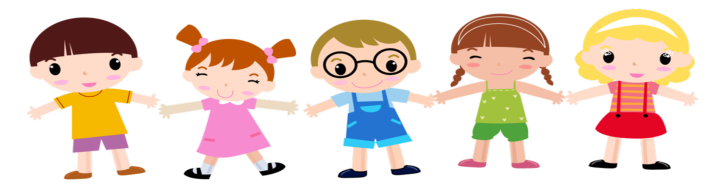 3. Моя семья   В рассказе, кроме личных данных, можно упомянуть профессию, черты характера, любимые занятия того или иного члена семьи, а также особенности совместного времяпровождения. 4. Мой город  В этом разделе можно поместить небольшие заметки, проиллюстрировать их фотографиями, отразить интересные места нашего родного города. Нарисовать с детьми маршрут от дома до нашей школы. 5. Чем могу, помогу   Малыши первых лет жизни активно "принимают участие" в работе по дому. Несложно сделать несколько снимков, на которых маленькие помощники с усердием выполняют работу по дому. 6. Мир вокруг нас   Выходя за пределы домашнего пространства, ребенок сталкивается с удивительным окружающим миром. Он задаёт неожиданные вопросы, на которые у взрослых порой нет простого ответа. Высказывает свои мысли и наблюдения, знакомится с растениями, животными, природными явлениями. В этом разделе можно поместить небольшие заметки, проиллюстрировать их фотографиями или подобрать в журналах тематические картинки. 7. Мне интересно Многие дети достигают значительных успехов, занимаясь в спортивных секциях, музыкальных и танцевальных школах, различных студиях и в кружках детского творчества как в стенах детского сада, так и в учреждениях дополнительного образования. А кто-то проводит целые часы, занимаясь любимым делом дома. Конечно же, эти виды деятельности не должны оставаться без внимания. Будь это мимолетное хобби или серьезное увлечение ребенка, не столь важно. Главное, чтобы ребенок занимался этим видом деятельности с большим интересом и при этом сознательно стремился достичь определенных результатов. Данный раздел поможет с пристальным вниманием следить за интересом ребенка и фиксировать достигнутые результаты. 8. Золотые ручки Этот раздел содержит фотографии работ (если они объемные) или сами работы, выполненные руками ребенка: поделки из природных материалов, постройки из конструктора и многое-многое другое. 9. Что ни слово - золото В дошкольном возрасте значительно возрастает роль речи как в познании ребенком окружающего мира, так и в развитии общения. Малыши нередко называют предметы или действия своим собственными забавными словечками, придумываю новые, совершенно оригинальные слова. А как интересно они порой высказываются! Предлагаем в этом разделе портфолио собрать собственную удивительную коллекцию слов и высказываний вашего ребенка. 7. Мне интересно Многие дети достигают значительных успехов, занимаясь в спортивных секциях, музыкальных и танцевальных школах, различных студиях и в кружках детского творчества как в стенах детского сада, так и в учреждениях дополнительного образования. А кто-то проводит целые часы, занимаясь любимым делом дома. Конечно же, эти виды деятельности не должны оставаться без внимания. Будь это мимолетное хобби или серьезное увлечение ребенка, не столь важно. Главное, чтобы ребенок занимался этим видом деятельности с большим интересом и при этом сознательно стремился достичь определенных результатов. Данный раздел поможет с пристальным вниманием следить за интересом ребенка и фиксировать достигнутые результаты. 8. Золотые ручки Этот раздел содержит фотографии работ (если они объемные) или сами работы, выполненные руками ребенка: поделки из природных материалов, постройки из конструктора и многое-многое другое. 9. Что ни слово - золото В дошкольном возрасте значительно возрастает роль речи как в познании ребенком окружающего мира, так и в развитии общения. Малыши нередко называют предметы или действия своим собственными забавными словечками, придумываю новые, совершенно оригинальные слова. А как интересно они порой высказываются! Предлагаем в этом разделе портфолио собрать собственную удивительную коллекцию слов и высказываний вашего ребенка. 10. Почитай-ка Помещаются отзывы о прочитанных книгах, интересные сведения о писателях, информация о писателях и поэтах-земляках. Ребенок вполне может не только нарисовать свою иллюстрацию к книге, но и высказать свое мнение о ней: выделить понравившихся героев, отметить наиболее интересные эпизоды. 11. Скоро в школу Этот раздел заполняется в тот период, когда ребенок начинает посещать подготовительные занятия в школе или целенаправленно готовится дома к началу обучения. Можно вложить всю тетрадку, с которой ребенок ходил на подготовительные уроки, а можно выбрать отдельные, наиболее удачные листы. Красочно оформленный и наполненный интересными материалами портфолио, безусловно, не должен лежать мертвым грузом. На самом деле, этот материал прекрасно подходит при переходе в другое учреждение дошкольного или дополнительного образования. Работая над составлением портфолио, родители и ребенок не только поддерживают постоянный  интерес к  уч е б н о - познавательной деятельности. Вместе с этим они приобретают бесценный опыт работы с портфолио, который, возможно, пригодится им уже в начальной школе. Желаем успехов вам и вашим замечательным деткам! 10. Почитай-ка Помещаются отзывы о прочитанных книгах, интересные сведения о писателях, информация о писателях и поэтах-земляках. Ребенок вполне может не только нарисовать свою иллюстрацию к книге, но и высказать свое мнение о ней: выделить понравившихся героев, отметить наиболее интересные эпизоды. 11. Скоро в школу Этот раздел заполняется в тот период, когда ребенок начинает посещать подготовительные занятия в школе или целенаправленно готовится дома к началу обучения. Можно вложить всю тетрадку, с которой ребенок ходил на подготовительные уроки, а можно выбрать отдельные, наиболее удачные листы. Красочно оформленный и наполненный интересными материалами портфолио, безусловно, не должен лежать мертвым грузом. На самом деле, этот материал прекрасно подходит при переходе в другое учреждение дошкольного или дополнительного образования. Работая над составлением портфолио, родители и ребенок не только поддерживают постоянный  интерес к  уч е б н о - познавательной деятельности. Вместе с этим они приобретают бесценный опыт работы с портфолио, который, возможно, пригодится им уже в начальной школе. Желаем успехов вам и вашим замечательным деткам! Муниципальное бюджетное дошкольное образовательное учреждениегорода Иркутска детский сад № 97Рекомендации для родителей Портфолио дошкольника 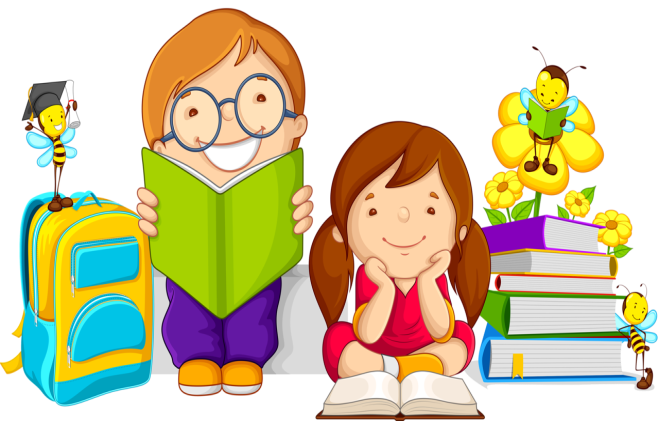 Иркутск 2019 Муниципальное бюджетное дошкольное образовательное учреждениегорода Иркутска детский сад № 97Рекомендации для родителей Портфолио дошкольника Иркутск 2019 